Тема урока: Неметаллы. Окислительные и восстановительные свойства неметаллов.     Исходя из положения неметаллов в периодической системе Менделеева, можно выявить характерные для них свойства. Можно определить местоположение неметаллов (в конце малых и больших периодов), количество электронов на внешнем энергетическом уровне   (число электронов на внешнем уровне соответствует номеру группы). В периоде идет возрастание способности присоединять электроны, а в группе это свойство можно наблюдать по мере уменьшения радиуса(снизу вверх).     Для неметаллов характерно свойство присоединять электроны, проявлять окислительные свойства. Наиболее они выражены у элементов VI и VII групп. Самый сильный окислитель – фтор.      Окислительные свойства неметаллов возрастают в последовательности: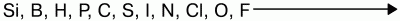       Фтор никогда не проявляет восстановительных свойств. Другие неметаллы и вещества, им соответствующие, могут проявлять восстановительные свойства, но они слабее, чем у металлов.      Восстановительная способность неметаллов увеличивается от кислорода к кремнию в ряду: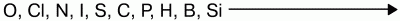       Так, хлор напрямую не взаимодействует с кислородом, но можно получить оксиды хлора (Cl2O, ClO2, Cl2O7), в которых хлор проявляет положительную степень окисления. Азот при высоких температурах вступает в реакцию с кислородом, выказывая восстановительные свойства: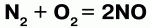       Сера проявляет как окислительные, так и восстановительные свойства:S + O2 = SO2 – окислительные свойства серы;S + H2 = H2S – восстановительные свойства серы.      Примеры окислительно-восстановительных реакций:· восстановительные свойства – образование оксидов и фторидов неметаллов;· окислительные свойства неметаллов – образование галогенидов, сульфидов, карбидов, нитридов, фосфидов.Вопросы для самоконтроля1. Назовите типы кристаллических решеток, характерные для неметаллов.2.  Назовите тип химической связи в неметаллах.3. Вставьте слова, пропущенные в тексте.
Атомы ____ в отличие от атомов ____ легко принимают наружные электроны, являются ____4. Вставьте слова, пропущенные в тексте.
Неметаллические свойства элементов с увеличением порядкового номера в периодах ____
В группах неметаллические свойства элементов ____5. Пользуясь периодической таблицей, запишите молекулярные формулы высших кислородных соединений неметаллов III периода. Как будет изменяться кислотный характер?6. Запишите формулы водородных соединений элементов VII А группы. Как изменяются кислотные свойства с увеличением порядкового номера элемента?7.  Водород занимает в периодической таблице два места: в I А группе и в VII А группе. Запишите молекулярные формулы водородных соединений Na, K, Cl, F.8. Какую высшую степень окисления имеют следующие элементы:азот, хлор, сера, кремний?9. Определите, окислителем или восстановителем является сера в следующих реакциях:1) H2+S=H2S2) 2SO2 + O2 → 2SO310. Наиболее ярко выраженные неметаллические свойства проявляет вещество, образованное из атомов, в которых число электронов во внешнем электронном слое равно____.• 4 • 5 • 6 • 711.  Наиболее электроотрицательными являются атомы…..• серы • фосфора • кремния • хлора12. Типичному неметаллу соответствует следующая схема распределения электронов по электронным слоям:a) 2, 1б) 2, 8, 2c) 2, 8, 7ПРАКТИЧЕСКАЯ РАБОТА Тема:  «Решение экспериментальных задач по неорганической химии».Цель урока: учиться применять теоретические знания  в решении экспериментальных задач.Задание 1.  Получить  гидроксид железа (ІІІ).       Опыт 1.  Если в пробирку налить 1-2 мл хлорида железа (ІІІ), какой реактив необходимо добавить, чтобы получить гидроксид железа (ІІІ)?       Напишите уравнение реакции в молекулярном, полном и сокращенном ионном виде.       Вывод       Задание 2.  Осуществить превращения по схеме:       Fe → FeCl2 → Fe(OH)2↓ → Fe(OH)3↓.       Опыт 2. Если в пробирку насыпать железные опилки, какой реактив необходимо добавить, чтобы получить хлорид железа (II).       Напишите уравнение реакции с точки зрения окислительно-восстановительного процесса.        Вывод       Опыт 3. Какой реактив необходимо добавить к свежеприготовленному раствору хлорида железа (II), чтобы получить гидроксид железа (II).       Напишите уравнение реакции.       Вывод          Опыт 4. Какой реактив необходимо добавить к полученному осадку гидроксида железа (II), чтобы получить гидроксид железа (ІІІ).         Напишите уравнение реакции.        Вывод